CONTRIBUTI/SOVVENZIONI DA ENTI PUBBLICI INCASSATI NELL’ANNO 2023In ottemperanza a quanto previsto dalla Legge 4 agosto 2017, nr. 124, art. 1 commi 125-129, io sottoscritta Anna Lepore nata a Torre del Greco (NA) il 06.07.1975, codice fiscale LPRNNA75L46L259R, Presidente e legale rappresentante dell’ORATORIO DI MEZZOCORONA APS,  con sede a Mezzocorona (TN) in Via San Giovanni Bosco n. 10, codice fiscale n. 96070510225, COMUNICO che l’ORATORIO DI MEZZOCORONA Associazione Promozione Socialenel corso dell’anno 2023, ha incassato i seguenti contributi e sovvenzioni:Mezzocorona, 19 giugno 2024			IL PRESIDENTE Anna LeporeOratorio di Mezzocorona – Associazione di Promozione Sociale - 38016 MEZZOCORONA – Via San Giovanni Bosco, 10Codice Fiscale 96070510225 partita Iva 01943610228e.mail: mezzocoronaoratorio@gmail.com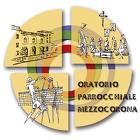 DataEnte erogatoreOggetto contributo/sovvenzioneImporto16/05/2024Comune di MezzocoronaContributo a favore delle associazioniEuro3.200,00.-Contributo GSEContributo energia su pannelli fotovoltaiciEuro7.678,46